1	Открытие собрания2	Принятие повестки дня3	Представление и обсуждение полученных вкладов4	Любые другие вопросы_______________Рабочая группа КГРЭ по подготовке ВКРЭ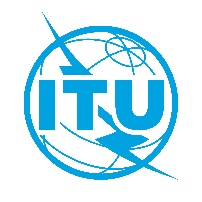 7 сентября 2020, виртуальноеРабочая группа КГРЭ по подготовке ВКРЭ7 сентября 2020, виртуальноеРабочая группа КГРЭ по подготовке ВКРЭ7 сентября 2020, виртуальноеДокумент TDAG-WG-Prep/6-R12 августа 2020 годаОригинал: английскийИсточник:Директор Бюро развития электросвязиДиректор Бюро развития электросвязиНназвание:Проект повестки дняПроект повестки дня